О создании особо охраняемой природной территории местного значения муниципального образования город-курорт Геленджик природной рекреационной зоны «Сквер по улице Островского» и утверждении Положения об особо охраняемой природной территории местного значения муниципального образования город-курорт Геленджик природной рекреационной зоне «Сквер по улице Островского»В целях сохранения зеленых зон муниципального образования город-курорт Геленджик, рассмотрев материалы комплексного экологического обследования потенциальной особо охраняемой природной территории местного значения природной рекреационной зоны «Сквер по улице Островского», руководствуясь главой XVII Земельного кодекса Российской Федерации, статьей 2 Федерального закона от 14 марта 1995 года №33-ФЗ «Об особо охраняемых природных территориях» (в редакции Федерального закона от 11 июня 2021 года №170-ФЗ), статьями 16, 37 Федерального закона от                           6 октября 2003 года №131-ФЗ «Об общих принципах организации местного самоуправления в Российской Федерации» (в редакции Федерального закона от 1 июля 2021 года №289-ФЗ), статьей 5 Закона Краснодарского края от                               31 декабря 2003 года №656-КЗ «Об особо охраняемых природных территориях Краснодарского края» (в редакции Закона Краснодарского края от 9 апреля 2021 года №4440-КЗ), постановлением администрации муниципального образования город-курорт Геленджик от 19 октября 2021 года № 2071 «Об утверждении Порядка отнесения земель муниципального образования город-курорт Геленджик к землям особо охраняемых природных территорий местного значения муниципального образования город-курорт Геленджик, создания и функционирования особо охраняемых природных территорий местного значения муниципального образования город-курорт Геленджик», статьями 8, 27, 65 Устава муниципального образования город-курорт Геленджик, п о с т а н о в л я ю:1. Создать особо охраняемую природную территорию местного значения муниципального образования город-курорт Геленджик природную рекреационную зону «Сквер по улице Островского» на территории земельного участка с кадастровым номером 23:40:0000000:5727. 2. Утвердить Положение об особо охраняемой природной территории местного значения муниципального образования город-курорт Геленджик природной рекреационной зоне «Сквер по улице Островского» (прилагается).3. Опубликовать настоящее постановление в печатном средстве массовой информации «Официальный вестник органов местного самоуправления муниципального образования город-курорт Геленджик».4. Разместить настоящее постановление на официальном сайте администрации муниципального образования город-курорт Геленджик в информационно-телекоммуникационной сети «Интернет» (www.gelendzhik.org).5. Контроль за выполнением настоящего постановления возложить на заместителя главы муниципального образования город-курорт Геленджик                 Кациди Ю.Г. 6. Постановление вступает в силу со дня его официального опубликования.Глава муниципального образованиягород-курорт Геленджик                                                                  А.А. БогодистовЛИСТ СОГЛАСОВАНИЯпроекта постановления администрации муниципального образования город-курорт Геленджик от __________________ №___________«О создании особо охраняемой природной территории местного значения муниципального образования город-курорт Геленджик природной рекреационной зоны «Сквер по улице Островского» и утверждении Положения об особо охраняемой природной территории местного значения муниципального образования город-курорт Геленджик природной рекреационной зоне «Сквер по улице Островского»Проект подготовлен и внесен:Отделом промышленности, транспорта, связи и экологии администрации муниципального образования город-курорт ГеленджикНачальник отдела                                                                              М.С. ПолуничевПроект согласован:Исполняющий обязанностиначальника правовогоуправления администрациимуниципального образованиягород-курорт Геленджик                                                                          А.А. ЗубоваЗаместитель главы муниципального образованиягород-курорт Геленджик 	            Ю.Г. КацидиИсполняющий обязанностипервого заместителя главы муниципального образованиягород-курорт Геленджик                                                                  М.П. РыбалкинаПриложение УТВЕРЖДЕНОпостановлением администрациимуниципального  образованиягород-курорт Геленджикот________№________ПОЛОЖЕНИЕ об особо охраняемой природной территории местного значения муниципального образования город-курорт Геленджик природной рекреационной зоне «Сквер по улице Островского»1. Общие положения1.1. Положение об особо охраняемой природной территории местного значения муниципального образования город-курорт Геленджик природной рекреационной зоне «Сквер по улице Островского» (далее – настоящее Положение) разработано в соответствии с главой XVII Земельного кодекса Российской Федерации, статьей 2 Федерального закона от 14 марта 1995 года №33-ФЗ «Об особо охраняемых природных территориях», статьями 16, 37 Федерального закона от 6 октября 2003 года №131-ФЗ «Об общих принципах организации местного самоуправления в Российской Федерации», статьей 5 Закона Краснодарского края от 31 декабря 2003 года №656-КЗ «Об особо охраняемых природных территориях Краснодарского края», постановлением администрации муниципального образования город-курорт Геленджик от        19 октября 2021 года № 2071 «Об утверждении Порядка отнесения земель муниципального образования город-курорт Геленджик к землям особо охраняемых природных территорий местного значения муниципального образования город-курорт Геленджик, создания и функционирования особо охраняемых природных территорий местного значения муниципального образования город-курорт Геленджик» и устанавливает наименование, местонахождение, площадь, границы, режим особой охраны особо охраняемой природной территории местного значения муниципального образования город-курорт Геленджик природной рекреационной зоны «Сквер по улице Островского» (далее также - ООПТ «Сквер по улице Островского»), природные объекты, находящиеся в границах ООПТ «Сквер по улице Островского».Уполномоченным органом администрации муниципального образования город-курорт Геленджик в области организации мероприятий по созданию и охране особо охраняемых природных территорий местного значения муниципального образования город-курорт Геленджик является отдел промышленности, транспорта, связи и экологии администрации муниципального образования город-курорт Геленджик (далее - уполномоченный орган).1.2. Настоящее Положение разработано на основе материалов комплексного экологического обследования потенциальной особо охраняемой природной территории местного значения муниципального образования город-курорт Геленджик природной рекреационной зоны «Сквер по улице Островского».1.3. ООПТ «Сквер по улице Островского» имеет рекреационный профиль и создана в целях сохранения остатков пойменной растительности ручья, выполняющей водоохранное значение и создающая благоприятную среду для отдыха граждан.1.4. ООПТ «Сквер по улице Островского» относится к категории природных рекреационных зон местного значения.2. Основные задачи создания и состав ООПТ «Сквер по улице Островского»2.1. Основными задачами создания ООПТ «Сквер по улице Островского» являются:- предотвращение сокращения площади земельных участков, занятых зелеными насаждениями;- сохранение благоприятной окружающей среды для граждан;- сохранение среды обитания диких животных (птиц);- сохранение генофонда видов растений, занесённых в Красную книгу Российской Федерации и Краснодарского края;- проведение организованной рекреации на ее территории;- организация эколого-просветительской деятельности.2.2. Фаунистический состав ООПТ «Сквер по улице Островского».В связи с тем, что ООПТ находится в городской черте и занимает незначительную территорию, животный мир представлен в основном синантропными видами птиц - сизым голубем (Columba livia) и кольчатой горлицей (Streptopelia decaocto). Также в течение года в сквере отмечаются различные птицы-дендрофилы (сойка, зарянка, синица большая, синица-московка, ополовник, зяблик, серая мухоловка, черноголовая славка, дрозд-рябинник, чёрный дрозд, виды дятлов, сплюшка и др.), которых привлекает наличие кормовой базы, как естественной (плоды сассапарили, плюща, каркаса, черешни, ореха грецкого, личинки и имаго насекомых), так и искусственной подкормки (установлены кормушки для птиц). Из млекопитающих в сквере периодически отмечается белка (Sciurus vulgaris) и южный ёж (Erinaceus roumanicus). Наличие кормовой базы в летний период, ночного освещения и крупных деревьев создаёт благоприятные условия для кратковременного появления представителей отряда Рукокрылые, некоторые из которых включены в Красную книгу Российской Федерации и Краснодарского края – остроухая ночница (Myotis blythii), европейская широкоушка (Barbastella barbastellus), вечерница малая (Nyctalus leisleri), усатая ночница (Myotis mystacinus).2.3. Флористический состав ООПТ «Сквер по улице Островского».На ООПТ «Сквер по улице Островского» представлено полуестественное растительное сообщество, в котором видом эдификатором является ясень высокий (Fraxinus excelsior) - типичный представитель пойменных лесов Черноморского побережья Краснодарского края. В сквере представлены остатки пойменного ясеневого леса, приуроченного к ручью, протекающему по южной границе ООПТ. Помимо ясеня, обычным компонентом сообщества является вяз малый (Ulmus minor). Средний возраст деревьев с диаметром ствола 30-35 см составляет 25-30 лет, у более крупных деревьев с диаметром более 35 см возраст может достигать 50-60 лет, что подтверждают относительно свежие спилы усохших деревьев. Высота деревьев крупномеров составляет 15-20 м, средняя высота деревьев – 12 м. На территории ООПТ расположено 113 деревьев, 105 кустарников и подроста деревьев. Видовое разнообразие древесно-кустарниковой растительности составляет 27 видов, в том числе, два вида имеют охранный статус – сосна Палласа (Pinus pallasiana), инжир обыкновенный (Ficus carica).Наиболее плотные сообщества древесно-кустарниковой растительности представлены в южной и западной части ООПТ «Сквер по улице Островского» вдоль ручья - крупные деревья ясеня, вяза и клёна полевого (Acer campestre). Некоторые деревья обильно перевиты древесными лианами – плющом обыкновенным (Hedera helix), который также покрывает почву в тенистых местах; сассапарилью (Smilax excelsa), обвойником греческим (Periploca graeca). По берегам ручья обильно представлены кустарники (ежевика священная, кизил южный и др.) и подрост деревьев, в том числе молодые (виргинильные) деревья инжира обыкновенного (5 растений). Центральная, северная и восточная части ООПТ «Сквер по улице Островского» представляют собой облагороженный сквер с крупными деревьями ясеня, вяза, каркаса западного (Celtis occidentalis), хурмы восточной (Diospyros kaki), шелковицы белой (Morus alba), а также относительно свежей посадкой сосны Палласа (8 растений). Травяная растительность ООПТ «Сквер по улице Островского» представлена низкорослыми (из-за выкашивания) злаково-разнотравными сообществами, где могут доминировать лапчатка ползучая (Potentilla reptans), клевер ползучий (Trifolium repens), а также мятлик луговой (Poa pratensis) и овсяница красная (Festuca rubra), используемые как газонная трава. Видовое разнообразие трав ООПТ «Сквер по улице Островского» составляет 24 вида, среди которых отсутствуют виды, занесенные в Красную книгу Российской Федерации и Красную книгу Краснодарского края.3. Границы и площадь ООПТ «Сквер по улице Островского»3.1. ООПТ «Сквер по улице Островского» расположен в границах земельного участка с кадастровым номером 23:40:0000000:5727 площадью  7533 кв. м. Участок расположен в восточной части г. Геленджика по улице Островского.3.2. Сведения о границах ООПТ «Сквер по улице Островского» представлены в приложениях к настоящему Положению.4. Режим особой охраны ООПТ «Сквер по улице Островского»и функциональные зоны4.1. Функциональные зоны (зоны с дифференцированным режимом хозяйственной и иной деятельности) в границах ООПТ «Сквер по улице Островского» не установлены.4.2. На всей территории ООПТ «Сквер по улице Островского» запрещается следующая деятельность, влекущая за собой изменение исторически сложившегося природно-антропогенного ландшафта, снижение или уничтожение экологических, эстетических и рекреационных качеств территории:4.2.1. Выделение земельных участков для индивидуального жилищного строительства.4.2.2. Предоставление земельного участка под новое строительство и реконструкцию, кроме объектов, непосредственно связанных с обеспечением функционирования ООПТ «Сквер по улице Островского» (поливочная система, малые архитектурные формы, информационные стенды, осветительные приборы), с учётом отсутствия неблагоприятного воздействия на объекты животного и растительного мира.4.2.3. Создание объектов размещения отходов производства и потребления, радиоактивных, химических, взрывчатых, токсичных, отравляющих и ядовитых веществ, а также расширение существующих мест временного хранения отходов.4.2.4. Сброс неочищенных сточных вод в водный объект.4.2.5. Изменение гидрологического режима водного объекта (перекрывание, изменение русла естественного водотока и берегов водного объекта, углубление дна водотока, отсыпка грунта в акваторию), не связанных с их восстановлением.4.2.6. Мойка автомобилей и иного моторного транспорта.4.2.7. Все виды работ, связанных с нарушением почвенно-растительного покрова, за исключением работ по установке объектов, необходимых для функционирования ООПТ «Сквер по улице Островского», работ, связанных с улучшением почвенных характеристик (увеличением плодородного слоя), а также работ в благоустроительной сфере, согласованных с уполномоченным органом. 4.2.8. Проезд и стоянка всех видов моторных транспортных средств на территории ООПТ «Сквер по улице Островского» вне специально отведенных мест, за исключением моторных транспортных средств, связанных с функционированием территории, транспортных средств уполномоченного органа, научных организаций и научных работников, организаций, выполняющих ремонт или замену комплектующих линейных объектов, расположенных на территории ООПТ «Сквер по улице Островского», действующих по согласованию с уполномоченным органом.4.2.9. Захламление территории ООПТ «Сквер по улице Островского» бытовыми отходами.4.2.10. Загрязнение почвенно-растительного покрова нефтепродуктами и другими загрязняющими веществами.4.2.11. Любые вырубки древесных насаждений, за исключением рубок ухода и санитарных рубок, в том числе в охранных зонах линейных объектов, полосах отвода автомобильных дорог, а также санитарной, омолаживающей или формовочной обрезки зеленых насаждений без письменного согласования с уполномоченным органом.4.2.12. Вырубка старовозрастных и фаутных деревьев, за исключением деревьев, потерявших механическую прочность, аварийных деревьев, при условии согласования с уполномоченным органом.4.2.13. Повреждение древесно-кустарниковой растительности ООПТ «Сквер по улице Островского» посетителями.4.2.14. Разведение открытого огня, в том числе в мангалах, костров, сжигание растительности, осуществление весенних палов.4.2.15. Самовольная посадка деревьев и кустарников, а также другие самовольные действия граждан, направленные на обустройство ООПТ «Сквер по улице Островского».4.2.16. Перемещение посетителей вне существующей пешеходной зоны.4.2.17. Сбор и заготовка лесных ресурсов, пищевых лесных ресурсов и лекарственных растений в коммерческих целях.4.2.18. Сбор и заготовка гражданами пищевых лесных ресурсов и лекарственных растений для собственных нужд способами, приводящими к травмированию и (или) гибели растений.4.2.19. Добыча и иное изъятие из природной среды объектов растительного мира, занесенных в Красную книгу Российской Федерации и (или) Красную книгу Краснодарского края, и их частей без разрешений, предусмотренных законодательством Российской Федерации и Краснодарского края.4.2.20. Разрушение (уничтожение) обитаемых либо регулярно используемых гнезд, нор, логовищ, убежищ, жилищ и других сооружений животных, используемых для размножения.4.2.21. Интродукция диких видов животных и растений, не характерных для данной территории, в том числе в целях акклиматизации без согласования с уполномоченным органом.4.2.22. Осуществление всех видов хозяйственной или иной деятельности, способной оказать негативное воздействие на объекты животного мира и среду их обитания, без согласования с уполномоченным органом.4.2.23. Осуществление любых мероприятий по охране объектов животного мира и среды их обитания (в том числе компенсационных мероприятий) в границах ООПТ «Сквер по улице Островского» без согласования с уполномоченным органом.4.2.24. Размещение аттракционов, спортивных и детских площадок, объектов сезонной розничной (нестационарной) торговли (палатки, лотки) вне специально отведенных мест.4.2.25. Размещение и устройство палаточных лагерей вне специально оборудованных мест, согласованных с уполномоченным органом.4.2.26. Размещение рекламных и информационных щитов на фундаментной основе вне специально отведенных мест, согласованных с уполномоченным органом.4.2.27. Уничтожение или повреждение шлагбаумов, аншлагов, стендов и других информационных знаков и указателей, а также оборудованных экологических троп и мест отдыха.4.2.28. Устройство на газонах и участках, не имеющих искусственного покрытия, спортивных и игровых площадок, установка спортивного оборудования, аттракционов, прокладка и маркировка спортивных трасс и маршрутов, размещение объектов общественного питания и розничной торговли, организация и проведение массовых спортивных, зрелищных и иных мероприятий.4.2.29. Организация новых площадок и дорожек с твердым искусственным покрытием без согласования с уполномоченным органом.4.2.30. Выгул собак без поводка и намордника, а также выгул собак без выполнения санитарно-гигиенических мероприятий - уборки экскрементов собак (не распространяется на собак-поводырей и служебных собак, находящихся при исполнении служебных заданий).4.2.31. Деятельность, влекущая искажение сложившегося ландшафта.4.2.32. Все виды земляных работ, кроме проводимых с целью обеспечения эксплуатации и ремонта существующих линейных сооружений и коммуникаций, а также обустройства клумб и цветников, оборудования дорожек, благоустройства парка, без согласования с уполномоченным органом.4.2.33. Изыскательские и буровые работы (за исключением работ, связанных с обеспечением функционирования ООПТ «Сквер по улице Островского»).5. Контроль за состоянием ООПТ «Сквер по улице Островского»5.1. Контроль за состоянием ООПТ «Сквер по улице Островского» осуществляется уполномоченным органом.5.2. Контроль за состоянием ООПТ «Сквер по улице Островского» осуществляется в рамках экологического мониторинга состояния окружающей природной среды и особо ценных объектов на ООПТ «Сквер по улице Островского», наблюдения за абиотическими и биотическими компонентами окружающей природной среды с антропогенного воздействия на территорию.5.3. Экологический мониторинг состояния окружающей природной среды и особо ценных объектов на ООПТ «Сквер по улице Островского» должен включать:- гидрологический мониторинг;- мониторинг почвенного покрова;- мониторинг растительного покрова и состояния видового разнообразия флоры;- мониторинг объектов животного мира;- лесопатологический мониторинг;- мониторинг состояния популяций видов растений, грибов и животных, занесённых в Красную книгу Российской Федерации и (или) Красную книгу Краснодарского края.5.3.1. Мониторинговые исследования должны проводится не реже одного раза в три года.5.3.2. Гидрологический мониторинг (мониторинг состояния водного объекта ООПТ «Сквер по улице Островского» и мониторинг состояния водосбора):- получение полной и достоверной информации о гидрологических, гидрохимических и других характеристиках водного объекта;- выявление факторов и закономерностей антропогенного и естественного изменений водного объекта во времени и пространстве; - оценка гидроэкологического состояния водного объекта;- прогноз изменения состояния водного объекта.Объектом гидрологического мониторинга ООПТ «Сквер по улице Островского» является ручей, протекающий вдоль южной границы.Гидрологический мониторинг в пределах ООПТ «Сквер по улице Островского» проводится, исходя из общих задач государственного мониторинга водных объектов, изложенных в Водном кодексе Российской Федерации.При организации гидрологического мониторинга в пределах ООПТ «Сквер по улице Островского» необходимо определить:- репрезентативные места отбора проб. При выборе объектов необходимо учитывать типичность (а в ряде случаев, наоборот, уникальность) физико-географических условий, направления и степени антропогенного воздействия;-  перечень наблюдаемых характеристик;- состав и периодичность наблюдений за гидрологическими характеристиками водных объектов;- учет источников возможного антропогенного воздействия;- форму представления полученной информации для принятия управленческих решений.5.3.3. Мониторинг почвенного покрова включает регулярные наблюдения за состоянием поверхностного почвенного горизонта. Отбор проб почв осуществляется в соответствии с нормативными документами:- ГОСТ 58595-2019 «Почвы. Отбор проб»;- ГОСТ 17.4.3.01-2017 «Охрана природы. Почвы. Общие требования к отбору проб»;- ГОСТ 17.4.4.02-2017 «Охрана природы. Почвы. Методы отбора и подготовки проб для химического, бактериологического, гельминтологического анализа».Отобранные пробы почв анализируются на определение следующих параметров:- физико-механические: гранулометрический состав, плотность грунта, потери при прокаливании;- морфологические: увеличение объемов наноса почвы;- химические: - концентрации тяжёлых металлов: мышьяка, меди, никеля, цинка, свинца, кадмия, хрома, ртути;концентрация бенз(а)пирена;концентрация пестицидов;содержание суммарных нефтяных углеводородов (НУВ);водородный показатель рН.Лабораторные исследования проб почвы должны быть выполнены в испытательных лабораториях, имеющих соответствующие аттестаты аккредитации и области аккредитации.5.3.4. Мониторинг состояния видового разнообразия флоры и состояния растительного покрова – это специальное длительное слежение за состоянием флоры и растительности с целью выявления степени воздействия абиотических, биотических и антропогенных факторов воздействия, кратко- и долгосрочного прогнозирования состояния объектов растительного мира и их сообществ. В зависимости от площади ООПТ «Сквер по улице Островского», мониторинг флоры и растительности может охватывать либо всю территорию ООПТ «Сквер по улице Островского», либо проводиться на постоянных пробных площадках. Пробные площадки должны охватывать все формации растительности, все типичные и уникальные сообщества.Места концентрации редких видов, а также красивоцветущих растений должны быть охвачены мониторингом. Это позволит определить фактическое количество экземпляров/обилие, оценить негативное воздействие несанкционированного изъятия или повреждения растений.Необходим контроль над внедрением в природу культурных растений и инвазионных видов. Особое внимание следует уделять границам ООПТ «Сквер по улице Островского» вблизи дорог и пешеходных дорожек, а также мест отдыха посетителей. Результаты мониторинга состояния адвентивных (чужеродных) видов, их влияние на аборигенные (особенно эндемичные и редкие) виды служат основанием для реализации мероприятий по уничтожению занесенных чужеродных видов.Мониторинговые исследования необходимо проводить в разные вегетационные периоды: ранней весной, в начале лета, в середине лета или начале осени. Это позволит более полно обследовать популяции редких и исчезающих видов, имеющих охранный статус на региональном и (или) федеральном уровнях.На основании мониторинга растительного покрова определяются сукцессионные процессы на ООПТ «Сквер по улице Островского». При прогнозировании изменения ключевых и эталонных сообществ и сообществ, в состав которых входят уязвимые компоненты флоры, имеющие охранный статус, необходимо проводить мероприятия по прекращению неблагоприятного воздействия (вытеснение агрессивными видами растений, в том числе инвазионными, уязвимых видов и видоизменение растительных сообществ, приводящее к утрате их природоохранного значения) на эти сообщества. 5.3.5. Мониторинг объектов животного мира ООПТ «Сквер по улице Островского» включает в себя:- мониторинг энтомофауны;- мониторинг герпетофауны;- мониторинг орнитофауны;- мониторинг териофауны.5.3.5.1. Мониторинг энтомофауны ООПТ «Сквер по улице Островского» должен базироваться на мониторинге массовых видов, прежде всего, листогрызущих насекомых, инвентаризации видов и учёты численности на всей территории ООПТ «Сквер по улице Островского», либо на постоянных пробных площадках. Цель мониторинга - прогнозы динамики численности главнейших насекомых-вредителей древесно-кустарниковой растительности. Результаты мониторинга должны быть основополагающими при проведении мероприятий по ликвидации насекомых-вредителей, санитарной обработке насаждений (инсектицидами, биопрепаратами) и (или) применения других методов биологической защиты при согласовании с уполномоченным органом.5.3.5.2. Мониторинг герпетофауны ООПТ «Сквер по улице Островского». Объектами мониторинга являются земноводные и пресмыкающиеся, которые ведут оседлый образ жизни и не склонных к значительным перемещениям, являются одними из наиболее удобных объектов для мониторинга состояния популяций и населяемых ими биотопов. Поскольку представители герпетофауны являются кормовыми объектами многих животных, мониторинг состояния их популяций важен для оценки качества кормовой базы птиц и млекопитающих.Мониторинг состояния герпетофауны складывается из наблюдений за популяциями охраняемых федеральным (региональным) законодательством видов животных и популяциями некоторых широко распространённых (фоновых) видов. Основными методами мониторинга являются визуальные наблюдения и учёты численности на постоянных маршрутах и пробных площадках. Учётные маршруты и площадки закладываются во всех основных типах местообитаний представителей герпетофауны. Контролируемые параметры: распространение, численность и плотность популяций.Наиболее подходящим временем для мониторинга состояния популяций земноводных и пресмыкающихся являются апрель-май и август-сентябрь. Точные сроки мониторинговых наблюдений корректируются в зависимости от погодных условий конкретного года. 5.3.5.3. Мониторинг орнитофауны ООПТ «Сквер по улице Островского». Целью мониторинга является изучение видового разнообразия и численности орнитофауны. Изменения видового состава птиц могут свидетельствовать о перестройках в экосистеме ООПТ «Сквер по улице Островского». Отслеживать изменения можно в течение года или по отдельным годам, так и по отдельным сезонам года:- весенний: середина февраля (начало отлета большинства зимующих видов) – конец апреля (окончание прилета самых поздних мигрантов);- летний (гнездовой): май – середина июля (наличие гнездового аспекта фауны);- летне-осенний: середина июля (начало миграции) – середина ноября (прилет большинства зимующих видов);- зимний: середина ноября – середина февраля (наличие зимнего аспекта фауны).Достаточно простыми методами мониторинга являются фенологические наблюдения, прежде всего, регистрация прилета и отлета птиц.В зимнее время видами-индикаторами могут стать врановые (серая ворона, сойка, сорока), синицевые (большая синица, обыкновенная лазоревка), полевой воробей, вьюрковые (зяблик, вьюрок) и др., в гнездовое – такие дендрофильные виды, как обыкновенный скворец, черноголовая славка, пеночка-теньковка, южный соловей, обыкновенная большая синица, зяблик.Для выявления гнезд крупных видов птиц необходимо проводить осмотр территории поздней осенью и в начале весны, когда нет листвы. Целесообразно вести наблюдение за ними (прилет птиц на гнездовые участки, строительство и ремонт гнезд, локализация гнезд и ее изменение, численность).Для мониторинга можно привлекать учащихся близлежащих школ, юннатов, учителей биологии, географии, природоведения. Курировать данную работу должны профессиональные орнитологи.5.3.5.4. Мониторинг териофауны ООПТ «Сквер по улице Островского». Для выявления характера и степени воздействия на териофауну ООПТ«Сквер по улице Островского» необходимо отслеживать динамику её качественного и количественного состава. Контролируемые показатели: распространение, численность и плотность популяций. Контролю подлежат популяции как редких видов, так и массовых видов (грызуны, насекомоядные). Необходимо отслеживать возможные изменения распределения животных на ООПТ «Сквер по улице Островского».Экологические профили для мониторинга популяций млекопитающих необходимо закладывать как на участках активной рекреационной деятельности, так и в пределах незатронутых рекреацией для выявления тенденций изменения качественных и количественных изменений териофауны на участках с разным уровнем антропогенного воздействия. В качестве фоновых объектов следует выбрать мелких наземных грызунов и насекомоядных (ежей). При этом необходимо отказаться от использования летальных методов отлова животных в ходе учётов, выбрать метод наблюдения в природной среде, либо применять специальное оборудование (живоловки, канавки и др.)5.3.6. Государственный лесопатологический мониторинг (далее -  ГЛПМ) осуществляется в соответствии с Руководством по проектированию, организации и ведению лесопатологического мониторинга, утвержденным приказом министерства природных ресурсов и экологии Российской Федерации от 5 апреля 2017 года № 156 «Об утверждении Порядка осуществления государственного лесопатологического мониторинга», и проектом организации лесопатологического мониторинга лесного фонда субъекта Российской Федерации.К наземным методам осуществления ГЛПМ относятся следующие способы проведения ГЛПМ:- регулярные наземные наблюдения за санитарным и лесопатологическим состоянием лесов;- выборочные наблюдения за популяциями вредных организмов;- выборочные наземные наблюдения за санитарным и лесопатологическим состоянием лесов;- инвентаризация очагов вредных организмов;- экспедиционные обследования;- оценка санитарного и лесопатологического состояния лесов, в том числе по актам лесопатологических обследований. К дистанционным методам осуществления ГЛПМ относятся дистанционные наблюдения за санитарным и лесопатологическим состоянием лесов.5.3.7. Мониторинг состояния популяций видов растений, грибов и животных, занесённых в Красную книгу Российской Федерации и (или) Красную книгу Краснодарского края, осуществляется в целях определения их современного состояния (численность, плотность, распространение в пределах ООПТ «Сквер по улице Островского») и прогнозирования изменения основных популяционных характеристик. Для каждого биологического объекта, имеющего охранный статус, выявленного на ООПТ «Сквер по улице Островского», специалистом определяется методика проведения популяционных исследований.5.3.8. Мониторинговые исследования и выдача заключений о состоянии окружающей природной среды и особо ценных объектов на ООПТ «Сквер по улице Островского» осуществляется организациями, имеющими в своём штате специалистов со специальным образованием (биологическим, лесохозяйственным, экологическим), либо учёных, проводящих научные исследования в области биологии и (или) экологии.Начальник отдела промышленности,транспорта, связи и экологииадминистрации муниципальногообразования город-курорт Геленджик                                            М.С. ПолуничевПриложение 1к Положениюоб особо охраняемойприродной территорииместного значениямуниципального образованиягород-курорт Геленджикприродной рекреационной зоне «Сквер по улице Островского»ГРАНИЦЫособо охраняемой природной территории местного значения муниципального образования город-курорт Геленджик природной рекреационной зоне «Сквер по улице Островского»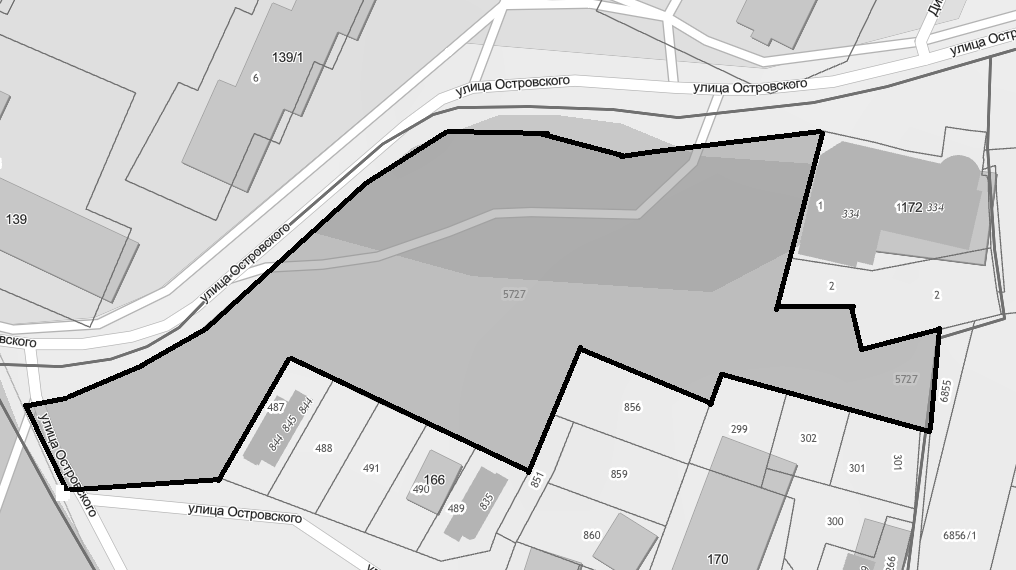 Начальник отдела промышленности,транспорта, связи и экологииадминистрации муниципальногообразования город-курорт Геленджик                                            М.С. ПолуничевПриложение 2к Положениюоб особо охраняемойприродной территорииместного значениямуниципального образованиягород-курорт Геленджикприродной рекреационной зоне «Сквер по улице Островского»КООРДИНАТЫхарактерных точек границ особо охраняемой природной территории местного значения муниципального образования город-курорт Геленджик природной рекреационной зоне «Сквер по улице Островского»Начальник отдела промышленности,транспорта, связи и экологииадминистрации муниципальногообразования город-курорт Геленджик                                            М.С. Полуничев№ХY1424298,1781309853,8412424292,8871309812,3883424297,3281309793,3494424297,9681309776,6775424297,9681309773,8316424286,5451309756,3687424255,5891309721,4488424248,4471309709,5539424241,5961309693,54110424239,4151309684,54111424221,6711309692,95512424224,1821309725,79613424249,6871309740,39714424240,5151309759,10615424225,6221309791,40216424227,7431309792,524№ХY17424252,0081309802,16818424240,4751309830,12419424246,7271309832,28620424242,9061309846,46621424239,2551309859,99522424235,2341309874,86923424234,8441309876,99724424252,2781309878,59725424255,3991309878,86126424256,0191309878,86927424251,8781309862,16528424260,8301309859,95429424260,7801309844,49530424271,1521309847,18431424282,8951309850,11232424293,3271309852,653